SUPPLEMENTARY DATAPhytosterol-loaded CD44 receptor-targeted PEGylated nano-hybrid phyto-liposomes for synergistic chemotherapyFigure S1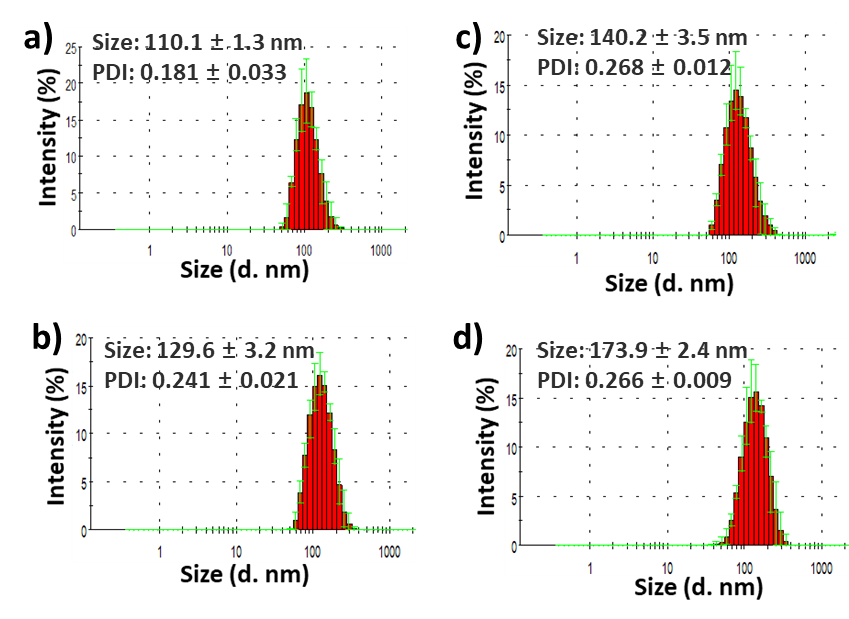 Optimized size distribution from DLS measurement of a) Blank liposome; b) STS-lipo; c) DOX-STS-lipo and d) HA-DOX-STS-lipo formulations. Data are expressed as the mean ± S.D. (n = 3).  Abbreviations: DOX-STS-lipo (doxorubicin and stigmasterol-loaded liposomes), HA-DOX-STS-lipo (hyaluronic acid-coated DOX and STS-loaded liposomes)Figure S2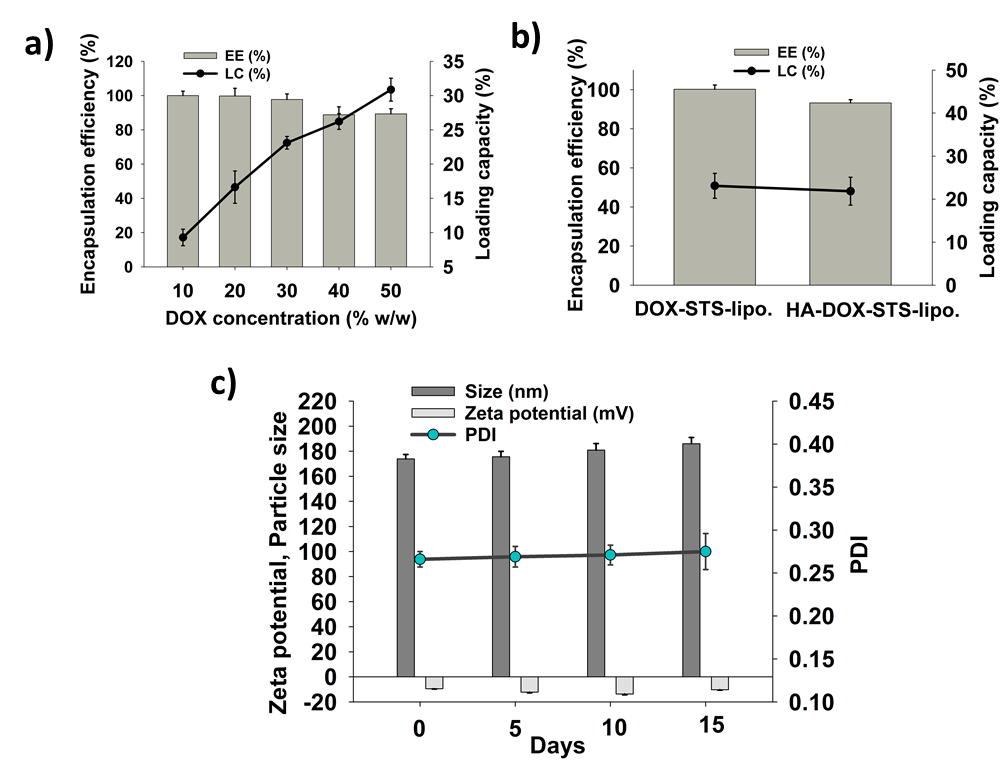 a) The effect of DOX concentrations on entrapment efficiency (EE) and drug-loading capacity (DL) of STS-lipo at different weight percentages. b) The effect of DOX on EE and DL before and after HA coating on DOX-STS-lipo; c) Stability of HA-DOX-STS-lipo for 15 days dispersed on normal saline (pH 7.4) at room temperature. Figure S3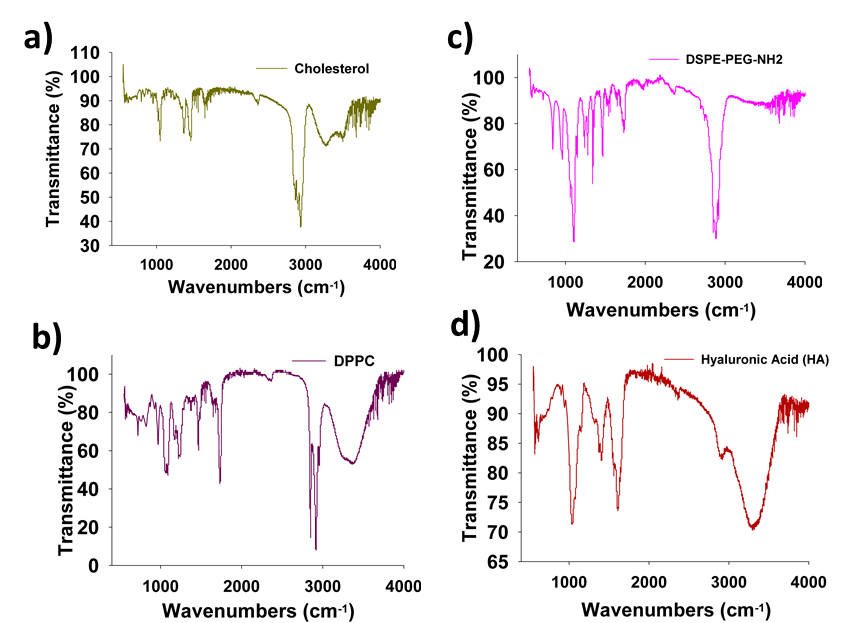 FT-IR analysis of a) Cholesterol; b) DPPC; and c) DSPE-PEG-NH2 d) Hyaluronic AcidFigure S4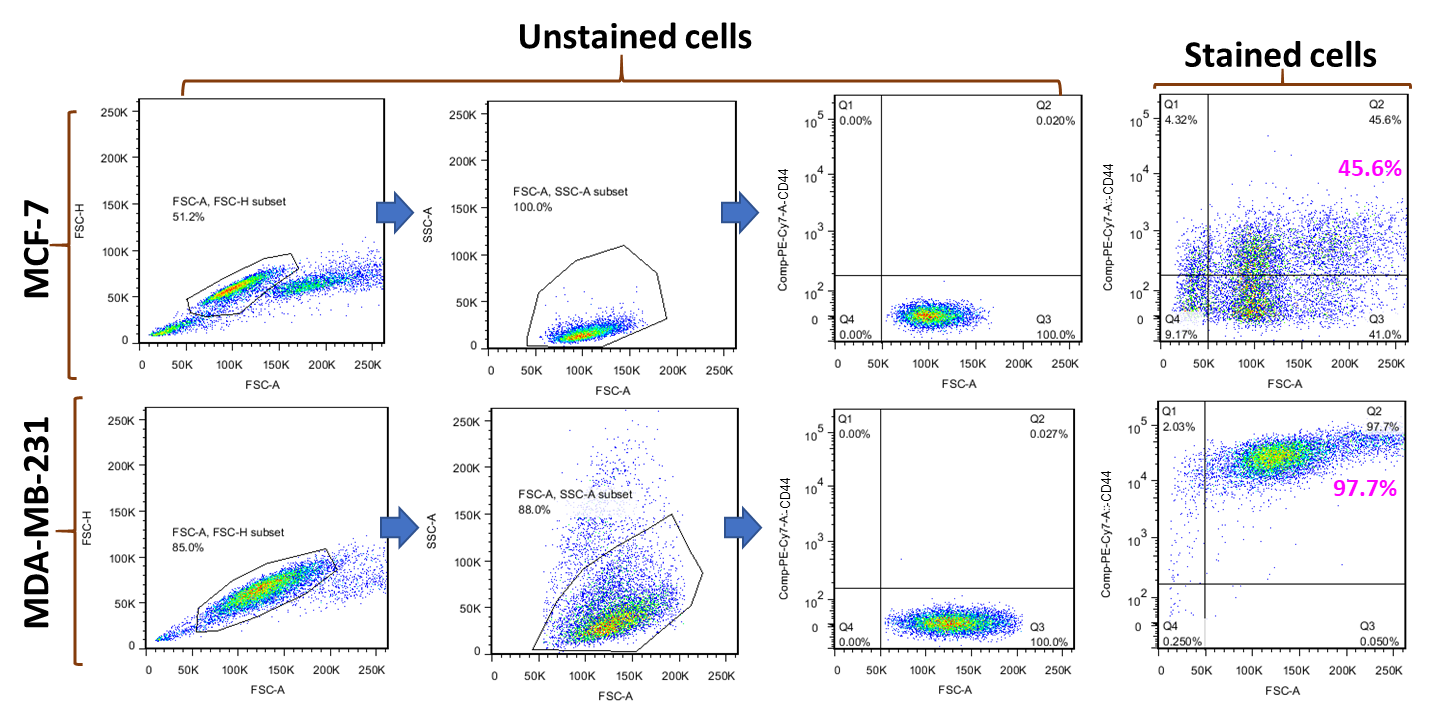 Different expression level of CD44-receptor in MCF-7 and MDA-MB-231 cells. (Cells were labeled with PE/Cy7 anti-mouse/human CD44 antibody and separated as gated by FACS.Figure S5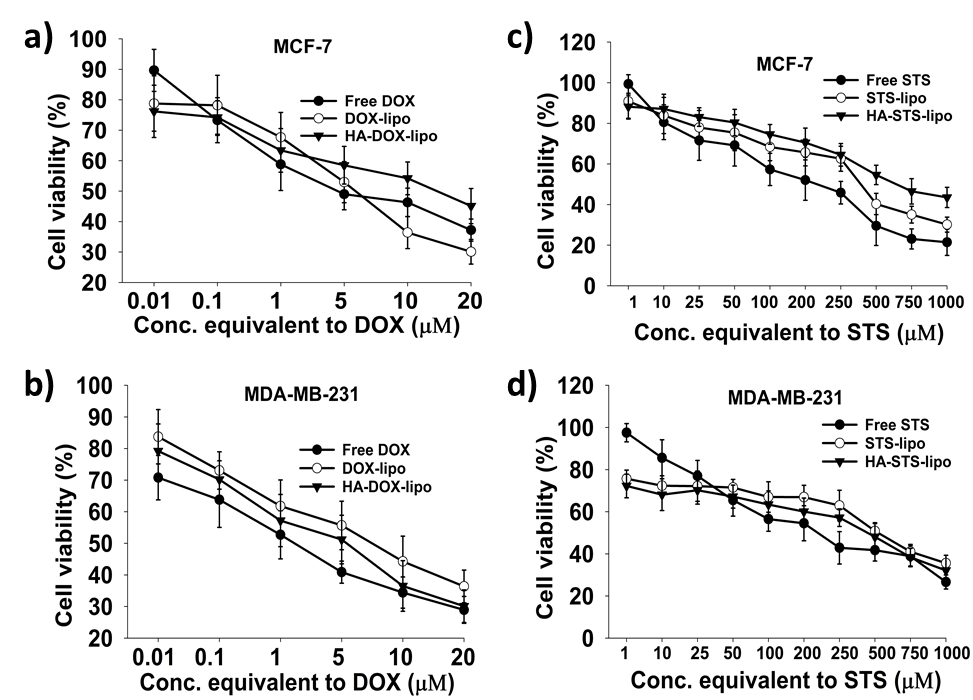 In vitro cytotoxicity assay of different formulation including free drugs in MCF-7 (a & c) an MDA-MB-231 (b & d) cells after 48 h treatment.Figure S6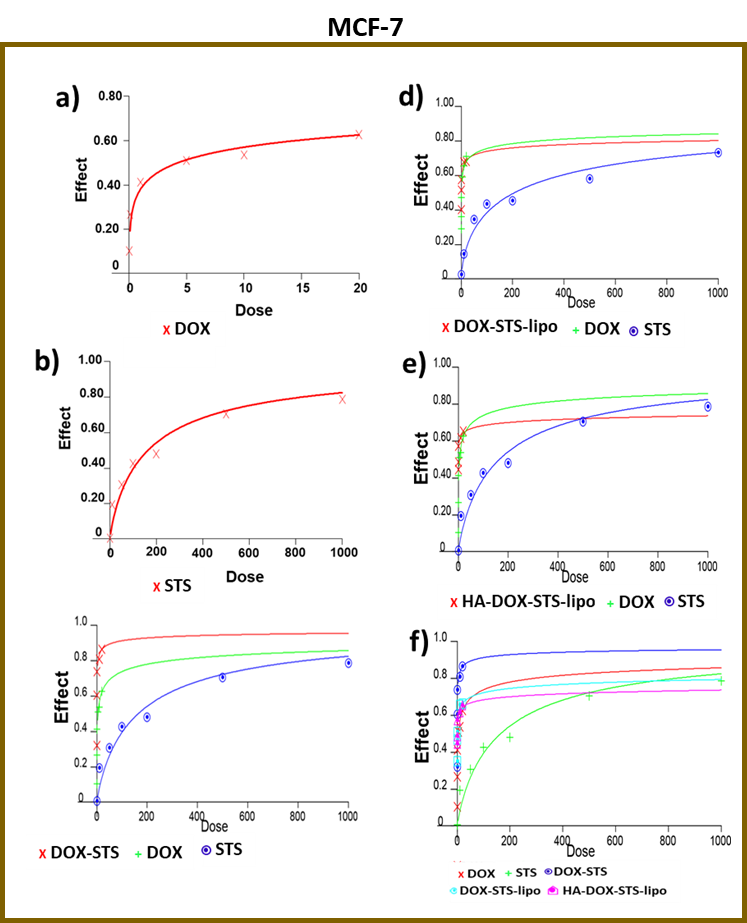 Dose-effect curves. Measurements for a) doxorubicin (DOX); b) stigmasterol (STS); c) DOX, STS, and DOX-STS; d) DOX, STS and DOX-STS-lipo; and e) DOX, STS and hyaluronic acid (HA)-DOX-STS-lipo; as well as a summary graph of f) DOX, STS, DOX-STS, DOX-STS-lipo, and HA-DOX-STS-lipo in MCF-7 cells (dose unit: μM).Figure S7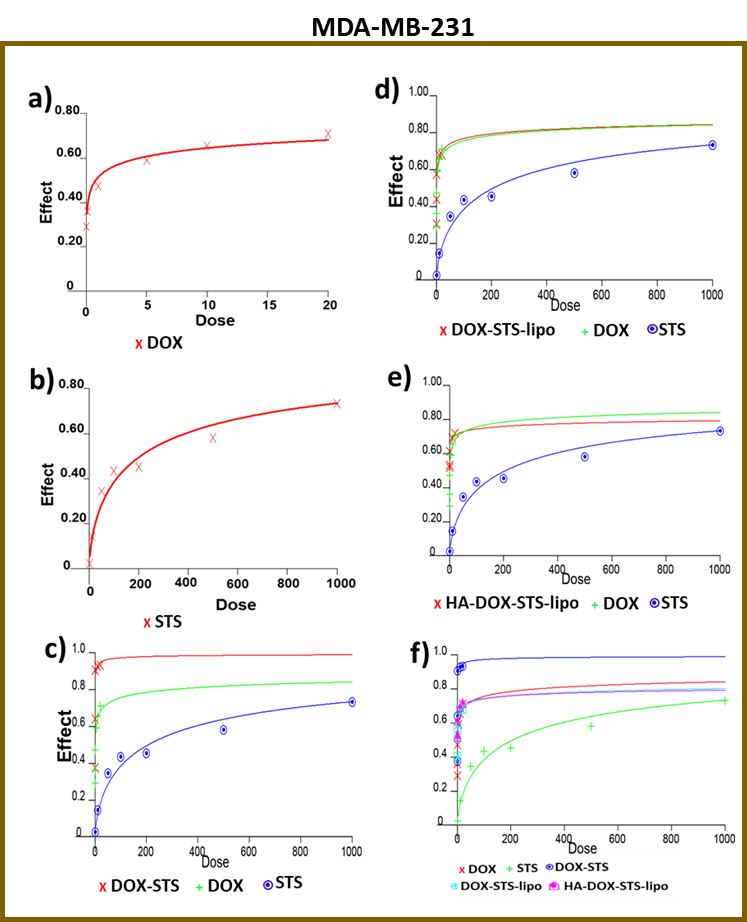 Dose-effect curves. Measurements for a) doxorubicin (DOX); b) stigmasterol (STS); c) DOX, STS, and DOX-STS; d) DOX, STS and DOX-STS-lipo; and e) DOX, STS and hyaluronic acid (HA)-DOX-STS-lipo; as well as a summary graph of f) DOX, STS, DOX-STS, DOX-STS-lipo, and HA-DOX-STS-lipo in MDA-MB-231 cells (dose unit: μM).Figure S8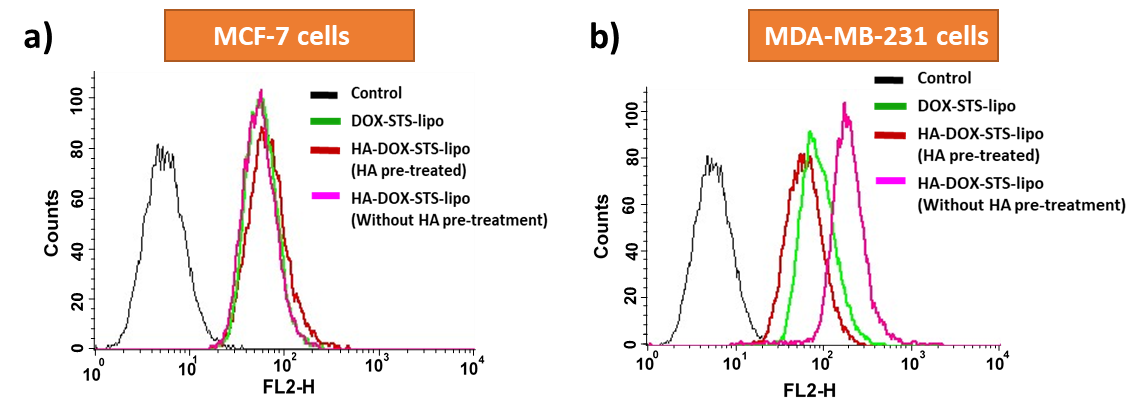 Fluorescence-activated cell sorting (FACS) uptake study in a) MCF-7 and b) MDA-MB-231 cells. Cells were treated with DOX-STS-lipo or HA-DOX-STS-lipo (with and without HA pretreatment, 5 mM for 60 min).Figure S9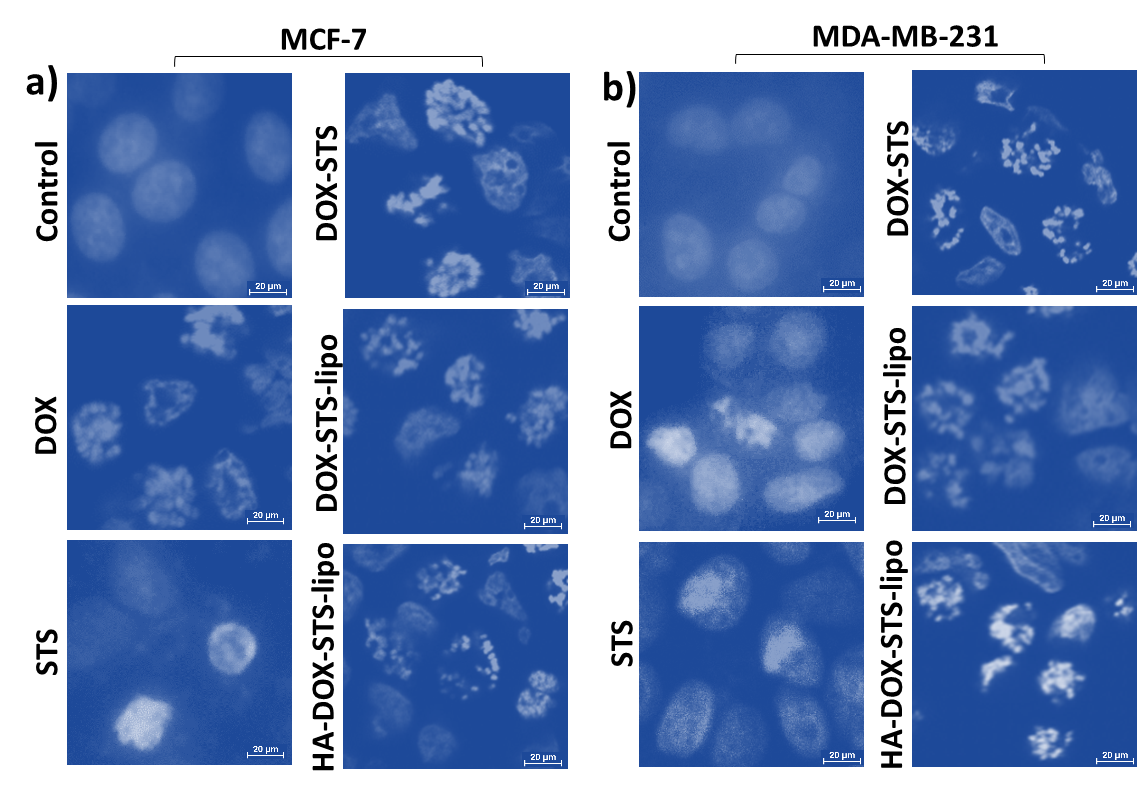 Induction of apoptosis and a nuclear apoptosis assay (Hoechst 33342 staining). Different formulations were tested in a) MCF-7 and b) MDA-MB-231 cells after 48 h. Images of control, doxorubicin (DOX), stigmasterol (STS), DOX-STS, DOX-STS-lipo, and hyaluronic acid (HA)-DOX-STS-lipo were taken with a confocal microscope. Scale bar=20 μM, and magnification: 60X.
Figure S10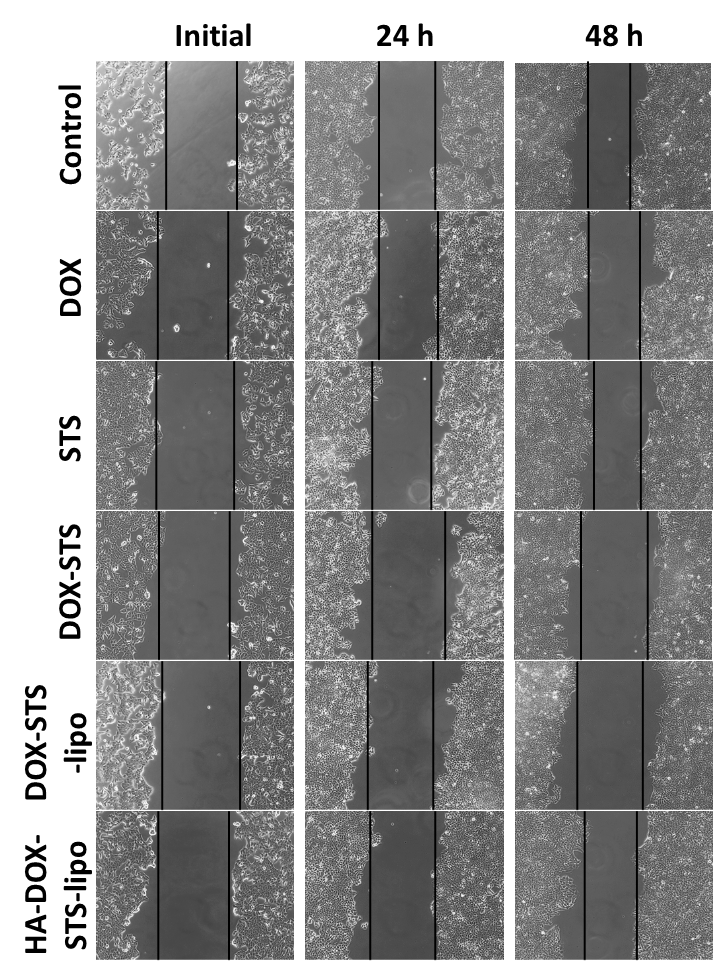 Scratch migration assay of MCF-7 cells treated with DOX, STS, DOX-STS, DOX-STS-lipo, and HA-DOX-STS-lipo at 0, 24, and 48 hours after gap creation (magnification: 20X). Figure S11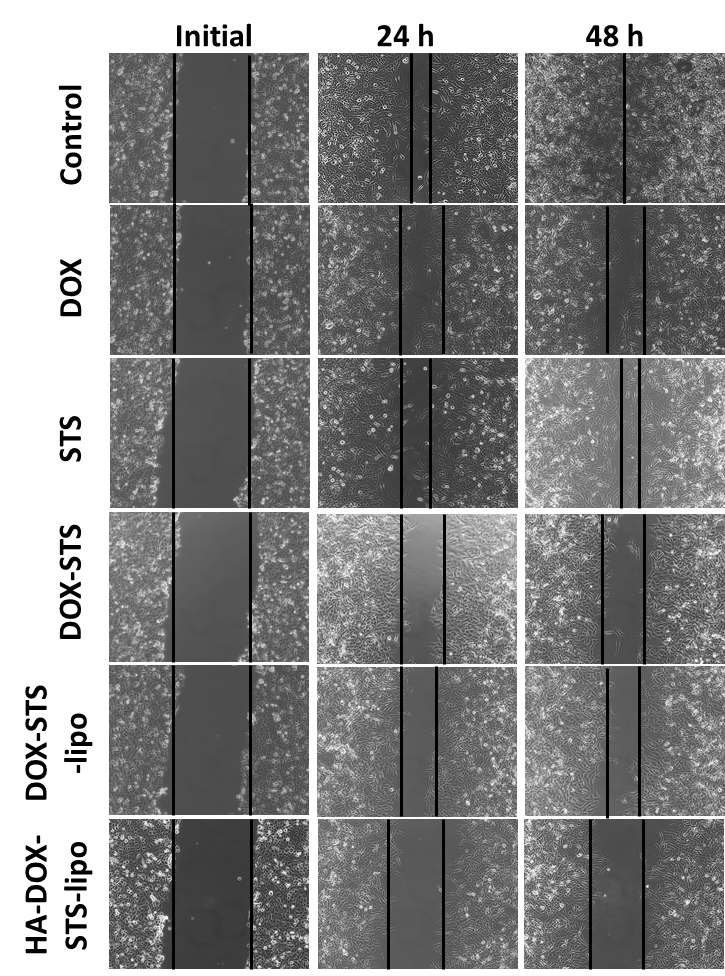 Scratch migration assay of MAD-MB-231 cells treated with DOX, STS, DOX-STS, DOX-STS-lipo, and HA-DOX-STS-lipo at 0, 24, and 48 hours after gap creation (magnification: 20X). Figure S12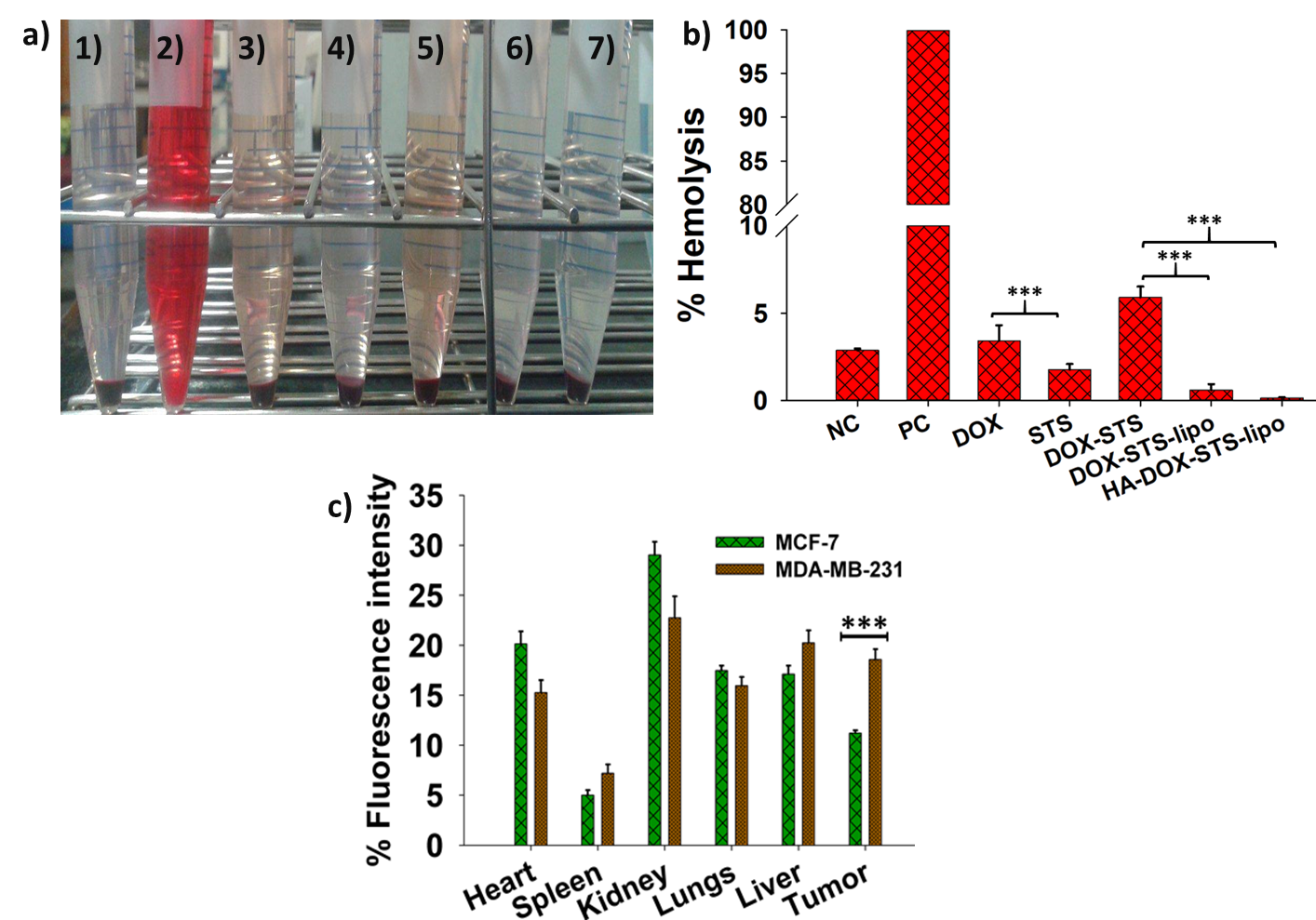 In vitro hemolysis study. a) Images of in vitro red blood cell (RBC) hemolysis after different treatments and incubated for 30 minutes at 37°C. 1) Negative control (NC), 2) positive control (PC), 3) free doxorubicin (DOX), 4) free stigmasterol (STS), 5) DOX-STS combination, 6) DOX-STS-lipo, 7) hyaluronic acid (HA)-DOX-STS-lipo treatments (concentration: 5 µg/mL equivalent to DOX and STS). b) Percentage of hemolysis caused after treatment.  The absorbance of samples was measured at 540 nm using a UV-spectrophotometer. c) Fluorescence intensity profile of Cy5.5 loaded HA-DOX-STS-lipo in major organs and tumors of MCF-7 and MDA-MB-231 tumor xenograft mice (n=3), (***p < 0.001).Figure S13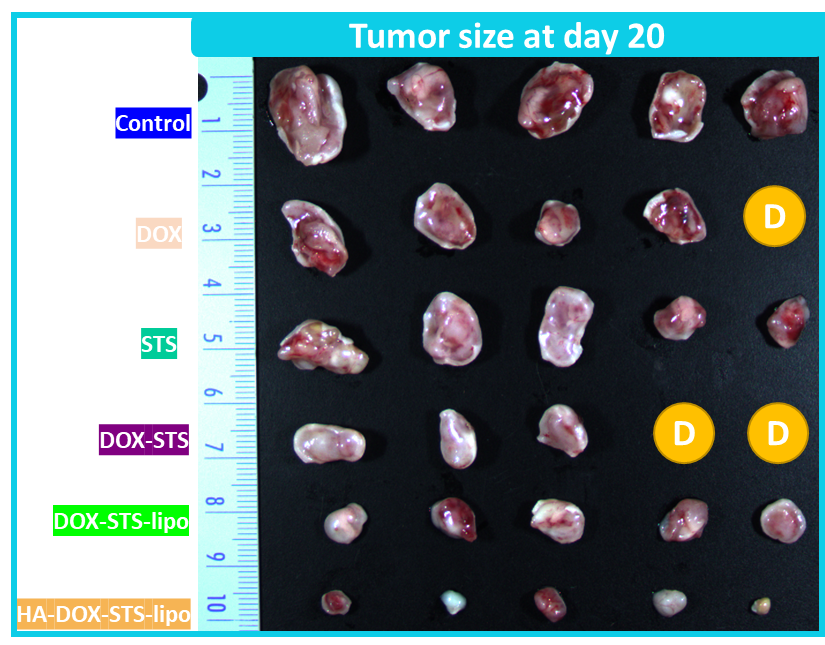 In vivo anti-tumor study. Photo of isolated MDA-MB-231 tumor at the end of the treatment (day 20), n=5. “D” represents number of mice died during treatment period, in DOX treated group mice was died on Day 9 and in DOX-STS treated mice one died at day 8 and another died at day 12.Table S1. Optimization of blank liposome, STS-lipo, DOX-STS-lipo and HA-DOX-STS-lipo by using DLS. Table S2. Summary table of confidence intervals (CI) at a half-maximal effective dose (ED50) and half-maximal inhibitory concentration (IC50) for different drugs and formulations in MCF-7 and MDA-MB-231 cells after 48 h (unit: μM). DPPC: CHO: DSPE-PEG-NH2 composition (Molar ratio)Particle size (nm)PDIZeta potential (mV)22.8:11.5:0.2108.6 ± 2.40.058 ± 0.04-0.482 ± 0.2330.4:11.5:0.2110.1 ± 1.30.181 ± 0.03-3.25 ± 0.3735:11.5:0.2115.3 ± 1.10.212 ± 0.01-4.21 ± 0.2438:11.5:0.2126.9 ± 5.80.340 ± 0.05-5.20 ± 0.3641:11.5:0.2155.8 ± 4.60.380 ± 0.03-6.03 ± 0.36DPPC: CHO: DSPE-PEG- NH2: DOTAP composition (Molar ratio)30.4:11.5:0.2:1.2112.2 ± 2.50.184 ± 0.0715.28 ± 1.24STS-lipo129.6 ± 3.20.241 ± 0.0211.25 ± 1.22DOX-STS-lipo140.2 ± 3.50.268 ± 0.0117.10 ± 0.81HA-DOX-STS-lipo173.9 ± 2.40.266 ± 0.009-9.48 ± 0.812Drug orFormulationsMCF-7MCF-7MDA-MB-231MDA-MB-231Drug orFormulationsCI value at ED50IC50 ValueCI value at ED50IC50 ValueDOXN/A4.17N/A0.777STSN/A163.52N/A205.91DOX-STS0.0470.0550.0370.021DOX-STS-lipo0.2930.3440.1860.105HA-DOX-STS-lipo 0.0780.0910.0210.012